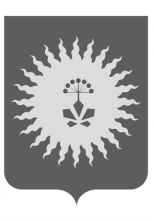 АДМИНИСТРАЦИЯ АНУЧИНСКОГО МУНИЦИПАЛЬНОГО ОКРУГАПРИМОРСКОГО КРАЯП О С Т А Н О В Л Е Н И Е    25.01.2023                                  с.Анучино                                               № 43О внесении изменений в постановление администрации Анучинского муниципального района от 30.09.2019 № 544 «Об утверждении муниципальной программы «Обеспечение качественными услугами жилищно-коммунального хозяйства на территории Анучинского муниципального округа» на 2020-2024 годы»В соответствии с пп. 4.2. , 4.3. «Порядка принятия решений о разработке муниципальных программ, их формирования, реализации и оценки эффективности в Анучинском муниципальном районе», утвержденного постановлением администрации Анучинского муниципального района от 27.12.2018 № 665, Уставом Анучинского муниципального округа, администрация Анучинского муниципального округа ПОСТАНОВЛЯЕТ:1. Внести в постановление администрации Анучинского муниципального района от 30.09.2019 № 544 «Об утверждении муниципальной программы «Обеспечение качественными услугами жилищно-коммунального хозяйства на территории Анучинского муниципального округа» на 2020-2024 годы» следующие изменения:1.1. в паспорте муниципальной программы: дополнить позицию «отдельные мероприятия муниципальной программы» следующего содержания: «Создание условий для обеспечения услугами связи малочисленных и труднодоступных населенных пунктов п. Веселый, п. Скворцово Анучинского муниципального округа»;дополнить позицию «Индикаторы (показатели) муниципальной программы» следующего содержания: «Доля населения малочисленных и труднодоступных населенных пунктов, обеспеченного услугами связи – 100%»;дополнить позицию «Ожидаемые результаты реализации муниципальной программы» следующего содержания: «Обеспечены услугами связи отдаленные населенные пункты – 2»;заменить в позиции «Объем средств бюджета Анучинского муниципального округа на финансирование муниципальной программы и прогнозная оценка привлекаемых на реализацию ее целей средств федерального, краевого бюджетов, внебюджетных источников» следующего содержания: «Объем средств бюджетных ассигнований на реализацию программы составляет 62383,71525 тыс. рублей, в том числе:2020 год – 11283,83239 тыс. рублей;2021 год – 5783,58235 тыс. рублей;2022 год – 5414,567 тыс. рублей;2023 год – 35501,73351 тыс. рублей;2024 год - 2200,0 тыс. рублей;2025 год - 2200,0 тыс. рублей.Прогнозная оценка средств, привлекаемых на реализацию целей программы из краевого бюджета, составляет 34436,53407 тыс. рублей, в том числе:2020 год – 4903,80056 тыс. рублей;2021 год - 0,0 тыс. рублей;2022 год - 0,0 тыс. рублей;2023 год – 29532,73351 тыс. рублей;          2024 год -  0,0 тыс. рублей».1.2. изложить приложение № 1 к муниципальной программе в редакции приложения № 1 к настоящему постановлению.1.3.  изложить приложение № 3 к муниципальной программе в редакции приложения № 2 к настоящему постановлению.1.4. изложить приложение № 5 к муниципальной программе в редакции приложения № 3 к настоящему постановлению.2. Общему отделу администрации (Бурдейной) опубликовать постановление в средствах массовой информации и разместить на официальном сайте администрации Анучинского муниципального округа в информационно-телекоммуникационной сети Интернет. 3. Настоящее постановление вступает в силу со дня его опубликования.4. Контроль за исполнением настоящего постановления оставляю за собой.Глава Анучинского муниципального округа                                                            С.А. ПонуровскийПриложение № 1к постановлению администрации Анучинского муниципального округа Приморского края от «25» января 2023 № 43«Приложение № 1к муниципальной программе «Обеспечение качественными услугами жилищно-коммунального хозяйства на территории Анучинского муниципального округа» на 2020-2024 годы Обобщенная характеристикареализуемых в составе муниципальной программыподпрограмм и отдельных мероприятий«Обеспечение качественными услугами жилищно-коммунального хозяйства на территории Анучинского муниципального округа» на 2020-2024 годыПриложение № 2к постановлению администрации Анучинского муниципального округа Приморского края от «25» января 2023 № 43«Приложение № 3к муниципальной программе «Обеспечение качественными услугами жилищно-коммунального хозяйства на территории Анучинского муниципального округа» на 2020-2024 годы Информацияо ресурсном обеспечении муниципальной программыза счет средств бюджета Анучинского муниципального округаи прогнозная оценка привлекаемых на реализацию ее целейсредств федерального бюджета, краевого бюджета,бюджетов государственных внебюджетных фондов,иных внебюджетных источников«Обеспечение качественными услугами жилищно-коммунального хозяйства на территории Анучинского муниципального округа» на 2020-2024 годы<*> - главный распорядитель бюджетных средств.Приложение № 3к постановлению администрации Анучинского муниципального округа Приморского края от «25» января 2023 № 43«Приложение № 5к муниципальной программе «Обеспечение качественными услугами жилищно-коммунального хозяйства на территории Анучинского муниципального округа» на 2020-2024 годы Информацияо расходовании бюджетных и внебюджетных средствна реализацию муниципальной программы«Обеспечение качественными услугами жилищно-коммунального хозяйства на территории Анучинского муниципального округа» на 2020-2024 годы<*> - заполняется нарастающим итогом с начала года <**> - заполняется нарастающим итогом с начала годаN п/пНаименование подпрограммы, основного мероприятия подпрограммы, отдельного мероприятия программыОтветственный исполнитель, соисполнителиСрокСрокожидаемый результат (краткое описание)Связь с показателями муниципальной программыN п/пНаименование подпрограммы, основного мероприятия подпрограммы, отдельного мероприятия программыОтветственный исполнитель, соисполнителиначала реализации подпрограммы, отдельного мероприятияокончания реализации подпрограммы, отдельного мероприятияожидаемый результат (краткое описание)Связь с показателями муниципальной программы12345671.Строительство, реконструкция, капитальный ремонт, ремонт объектов жилищно-коммунального хозяйстваОтдел жизнеобеспечения  администрации Анучинского муниципального округа Приморского края2020 год2024 годУвеличение количества объектов инженерной инфраструктуры отвечающих нормативным требованиям за период действия Программы.Доля населения, обеспеченного питьевой водой надлежащего качества – 20%Протяженность отремонтированных сетей 5-8% к общей протяженности.2Разработка и проведение экспертизы проектно-сметной документации, инженерных изысканийОтдел жизнеобеспечения  администрации Анучинского муниципального округа Приморского края2020 год2024 годУвеличение количества объектов инженерной инфраструктуры отвечающих нормативным требованиям за период действия Программы.Доля населения, обеспеченного питьевой водой надлежащего качества – 20%Протяженность отремонтированных сетей 5-8% к общей протяженности.3Приобретение коммунальной техникиОтдел жизнеобеспечения  администрации Анучинского муниципального округа Приморского края2020 год2024 годУвеличение количества объектов инженерной инфраструктуры отвечающих нормативным требованиям за период действия Программы.Доля населения, обеспеченного питьевой водой надлежащего качества – 20%Обеспечение доступности услуг по сбору и вывозу ТКО для населения.Протяженность отремонтированных сетей 5-8% к общей протяженности.4Обустройство мест накопления твердых коммунальных отходовОтдел жизнеобеспечения  администрации Анучинского муниципального округа Приморского края2020 год2024 годОбеспечение доступности услуг по сбору и вывозу ТКО для населения.Снижение доли несанционированных свалок на территории округа до 15%5Ликвидация несанкционированных свалокОтдел жизнеобеспечения  администрации Анучинского муниципального округа Приморского края2020 год2024 годОбеспечение доступности услуг по сбору и вывозу ТКО для населения.Снижение доли несанционированных свалок на территории округа до 15%6Приобретение материалов для ремонта имущества объектов ЖКХОтдел жизнеобеспечения  администрации Анучинского муниципального округа Приморского края2020 год2024 годУвеличение количества объектов инженерной инфраструктуры отвечающих нормативным требованиям за период действия Программы.Доля населения, обеспеченного питьевой водой надлежащего качества – 20%Протяженность отремонтированных сетей 5-8% к общей протяженности.7.Разработка, актуализация схем тепло-водоснабжения, водоотведения; программы комплексного развития коммунальной инфраструктурыОтдел жизнеобеспечения  администрации Анучинского муниципального округа Приморского края2020 год2024 годУвеличение количества объектов инженерной инфраструктуры отвечающих нормативным требованиям за период действия Программы.Доля населения, обеспеченного питьевой водой надлежащего качества – 20%Протяженность отремонтированных сетей 5-8% к общей протяженности.8.Создание условий для обеспечения услугами связи малочисленных и труднодоступных населенных пунктов п. Веселый, п. Скворцово Анучинского муниципального округаУправление по работе с территориями, отдел жизнеобеспечения  администрации Анучинского муниципального округа Приморского края2023 год2024 годОбеспечение услугами связи малочисленных и труднодоступных населенных пунктов п. Веселый, п. Скворцово Анучинского муниципального округа. Доля населения малочисленных и труднодоступных населенных пунктов, обеспеченного услугами связи – 100%Обеспечены услугами связи  отдаленные населенные пункты – 2 N п/пНаименование подпрограммы, основного мероприятия подпрограммы, отдельного мероприятия программыОтветственный исполнитель, соисполнитель/ГРБС <*> основного мероприятия подпрограммы, отдельного мероприятия программыИсточник ресурсного обеспеченияКод бюджетной классификацииКод бюджетной классификацииКод бюджетной классификацииКод бюджетной классификацииКод бюджетной классификацииОценка расходовОценка расходовОценка расходовОценка расходовОценка расходовОценка расходовОценка расходовN п/пНаименование подпрограммы, основного мероприятия подпрограммы, отдельного мероприятия программыОтветственный исполнитель, соисполнитель/ГРБС <*> основного мероприятия подпрограммы, отдельного мероприятия программыИсточник ресурсного обеспеченияГРБСРз ПрЦСРВРочередной финансовый год (2020)очередной финансовый год (2020)первый год планового периода (2021)второй год планового периода (2022)третий год планового периода (2023)четвертый год планового периода (2024)пятый год планового периода (2025)123456789910111213141.Строительство, реконструкция, капитальный  ремонт, ремонт объектов жилищно-коммунального хозяйстваОтдел жизнеобеспечения  администрации Анучинского муниципального округа Приморского краявсего90005021100120510244500,18587500,18587579,001096,02069,0800,0800,01.Строительство, реконструкция, капитальный  ремонт, ремонт объектов жилищно-коммунального хозяйстваОтдел жизнеобеспечения  администрации Анучинского муниципального округа Приморского краякраевой90005022440,00,00,00,00,00,00,01.Строительство, реконструкция, капитальный  ремонт, ремонт объектов жилищно-коммунального хозяйстваОтдел жизнеобеспечения  администрации Анучинского муниципального округа Приморского краябюджет Анучинского муниципального округа Приморского края90005021100120510244500,18587500,18587579,001096,02069,0800,0800,02.Разработка и проведение экспертизы проектно-сметной документации, инженерных изысканий, получение лицензииОтдел жизнеобеспечения  администрации Анучинского муниципального округа Приморского краявсего90005021100120520244220,0220,02929,55642370,0200,0200,0200,02.Разработка и проведение экспертизы проектно-сметной документации, инженерных изысканий, получение лицензииОтдел жизнеобеспечения  администрации Анучинского муниципального округа Приморского краякраевой90005022440,00,00,00,00,00,00,02.Разработка и проведение экспертизы проектно-сметной документации, инженерных изысканий, получение лицензииОтдел жизнеобеспечения  администрации Анучинского муниципального округа Приморского краябюджет Анучинского муниципального округа Приморского края90005021100120520244220,0220,02929,55642370,0200,0200,0200,03.Приобретение коммунальной техникиОтдел жизнеобеспечения  администрации Анучинского муниципального округа Приморского краявсего900050211001205302440,00,00,00,00,00,00,03.Приобретение коммунальной техникиОтдел жизнеобеспечения  администрации Анучинского муниципального округа Приморского краябюджет Анучинского муниципального округа Приморского края900050211001205302440,00,00,00,00,00,00,04.Обустройство мест накопления твердых коммунальных отходовОтдел жизнеобеспечения  администрации Анучинского муниципального округа Приморского краявсего900050211001205402444485,115604485,11560525,02593480,59989500,0500,0500,04.Обустройство мест накопления твердых коммунальных отходовОтдел жизнеобеспечения  администрации Анучинского муниципального округа Приморского краябюджет Анучинского муниципального округа Приморского края900050211001205402444485,115604485,11560525,02593480,59989500,0500,0500,05.Ликвидация несанкционированных свалокОтдел жизнеобеспечения  администрации Анучинского муниципального округа Приморского краявсего90005021100120550244696,73036696,730361550,01631,530911000,0500,0500,05.Ликвидация несанкционированных свалокОтдел жизнеобеспечения  администрации Анучинского муниципального округа Приморского краябюджет Анучинского муниципального округа Приморского края90005021100120550244696,73036696,730361550,01631,530911000,0500,0500,06.Приобретение материалов для ремонта имущества объектов ЖКХОтдел жизнеобеспечения  администрации Анучинского муниципального округа Приморского краявсего90005021100120560244200,0200,0200,01436,43620200,0200,0200,06.Приобретение материалов для ремонта имущества объектов ЖКХОтдел жизнеобеспечения  администрации Анучинского муниципального округа Приморского краябюджет Анучинского муниципального округа Приморского края90005021100120560244200,0200,0200,01436,43620200,0200,0200,07.Разработка, актуализация схем тепло-, водоснабжения, водоотведения; программы комплексного развития коммунальной инфраструктурыОтдел жизнеобеспечения  администрации Анучинского муниципального округа Приморского краявсего90005021100120570244278,0278,00,0400,00,00,00,07.Разработка, актуализация схем тепло-, водоснабжения, водоотведения; программы комплексного развития коммунальной инфраструктурыОтдел жизнеобеспечения  администрации Анучинского муниципального округа Приморского краябюджет Анучинского муниципального округа Приморского края90005021100120570244278,0278,00,0400,00,00,00,08.Капитальный ремонт объектов водопроводно-канализационного хозяйства (сетей водоснабжения и водоотведения)Отдел жизнеобеспечения  администрации Анучинского муниципального округа Приморского краявсего900050211001923204903,800564903,800560,00,029532,733510,00,08.Капитальный ремонт объектов водопроводно-канализационного хозяйства (сетей водоснабжения и водоотведения)Отдел жизнеобеспечения  администрации Анучинского муниципального округа Приморского краякраевой900050211001923204903,800564903,800560,00,029532,733510,00,08.Капитальный ремонт объектов водопроводно-канализационного хозяйства (сетей водоснабжения и водоотведения)Отдел жизнеобеспечения  администрации Анучинского муниципального округа Приморского краябюджет Анучинского муниципального округа Приморского края900050211001205602440,00,00,00,00,00,00,09.Создание условий для обеспечения услугами связи малочисленных и труднодоступных населенных пунктов п. Веселый, п. Скворцово Анучинского муниципального округаОтдел жизнеобеспечения  администрации Анучинского муниципального округа Приморского краявсего900050211001923204903,800564903,800560,00,02000,00,00,09.Создание условий для обеспечения услугами связи малочисленных и труднодоступных населенных пунктов п. Веселый, п. Скворцово Анучинского муниципального округаОтдел жизнеобеспечения  администрации Анучинского муниципального округа Приморского краякраевой900050211001923204903,800564903,800560,00,00,00,00,09.Создание условий для обеспечения услугами связи малочисленных и труднодоступных населенных пунктов п. Веселый, п. Скворцово Анучинского муниципального округаОтдел жизнеобеспечения  администрации Анучинского муниципального округа Приморского краябюджет Анучинского муниципального округа Приморского края900050211001205602440,00,00,00,02000,00,00,0ИТОГО:11283,8323911283,832395783582,355414,56735501,733512200,02200,0N п/пНаименование подпрограммы, основного мероприятия подпрограммы, отдельного мероприятия программыИсточники ресурсного обеспеченияКод бюджетной классификацииОценка расходов (в соответствии с муниципальной программой) на текущий годЗапланировано по сводной бюджетной росписи <*>Кассовые расходы, тыс. руб. <**>1.Строительство, реконструкция, капитальный ремонт, ремонт объектов жилищно-коммунального хозяйствавсего9001.Строительство, реконструкция, капитальный ремонт, ремонт объектов жилищно-коммунального хозяйствабюджет Анучинского муниципального округа9002.Разработка и проведение экспертизы проектно-сметной документации, инженерных изысканийвсего9002.Разработка и проведение экспертизы проектно-сметной документации, инженерных изысканийбюджет Анучинского муниципального округа9003.Приобретение коммунальной техникивсего9003.Приобретение коммунальной техникибюджет Анучинского муниципального округа9004.Обустройство мест накопления твердых коммунальных отходоввсего9004.Обустройство мест накопления твердых коммунальных отходовбюджет Анучинского муниципального округа9005.Ликвидация несанкционированных свалоквсего9005.Ликвидация несанкционированных свалокбюджет Анучинского муниципального округа9006.Приобретение материалов для ремонта имущества объектов ЖКХвсего9006.Приобретение материалов для ремонта имущества объектов ЖКХбюджет Анучинского муниципального округа9007.Разработка, актуализация схем тепло-, водоснабжения, водоотведения; программы комплексного развития коммунальной инфраструктурывсего9007.Разработка, актуализация схем тепло-, водоснабжения, водоотведения; программы комплексного развития коммунальной инфраструктурыбюджет Анучинского муниципального округа9008.Создание условий для обеспечения услугами связи малочисленных и труднодоступных населенных пунктов п. Веселый, п. Скворцово Анучинского муниципального округавсего9008.Создание условий для обеспечения услугами связи малочисленных и труднодоступных населенных пунктов п. Веселый, п. Скворцово Анучинского муниципального округабюджет Анучинского муниципального округа900ИТОГО: